Lectura diaria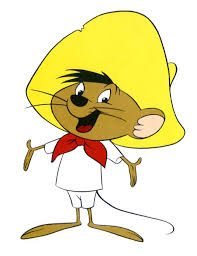 Nombre: ________________________________________________ Fecha: 18 de mayo al 24 de mayo	L			D			N			T	la			li			lo			lu	da			di			do			du	an			en			in			un	ta 			te			ti			tu	luna			dado			nido			tomateDame tomateUsa el dadoEl nudo Toma el pastelFirmaLunesMartesMiércolesJuevesViernesSábadoDomingoAlumno/aApoderado 